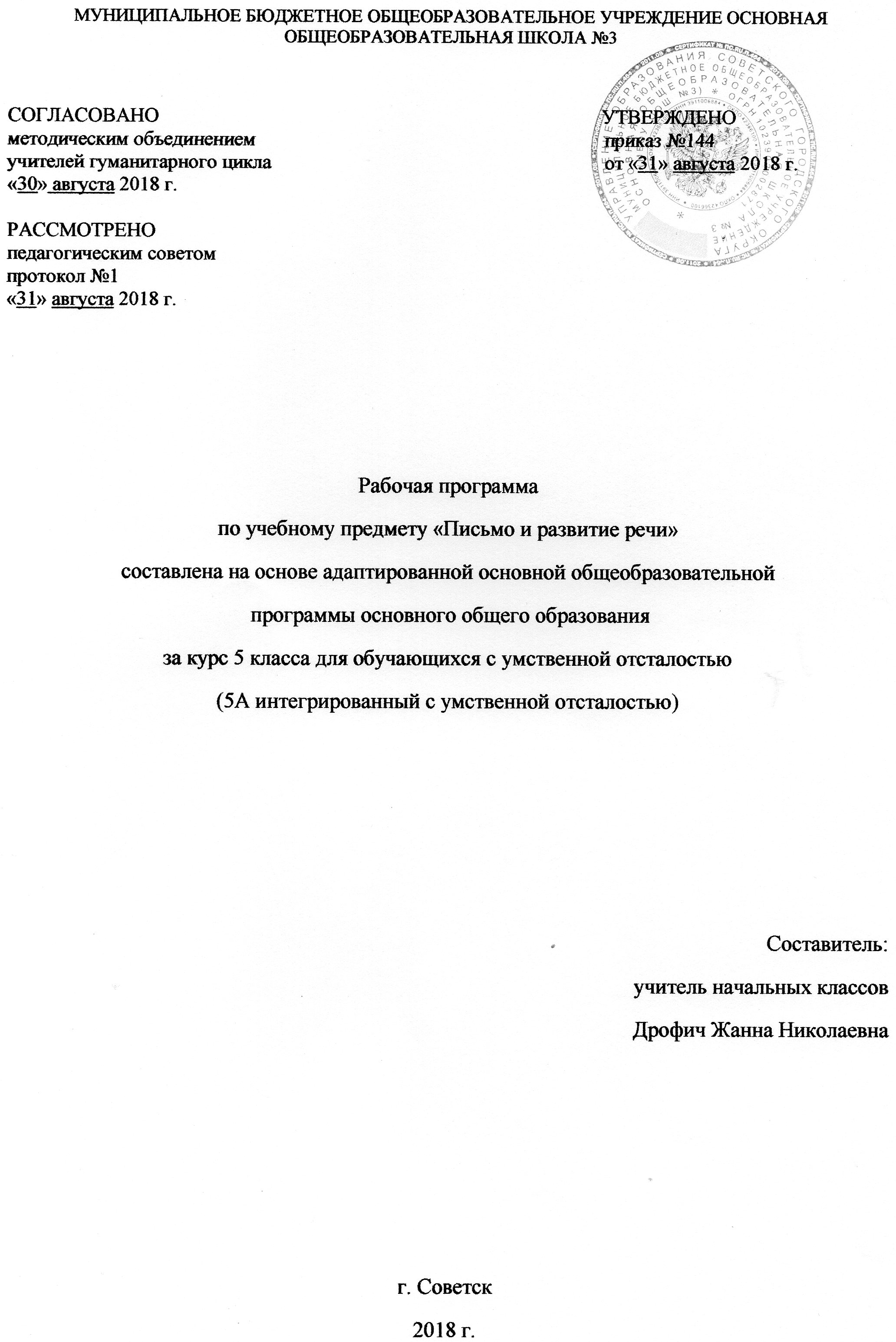 Содержание программы:1. Пояснительная записка	31.1.Возможные результаты	41.2.Критерии оценок	52.Учебный план	63.Календарно-тематическое планирование	74.Образовательные ресурсы	131.Пояснительная запискаАдаптированная рабочая программа по письму и развитию речи для  5 класса СКО 8 вида создана на основе программы специальных (коррекционных) образовательных учреждений VIII вида  к учебникам по русскому языку для 5-9 классов/ Н.Г.Галучникова,  Э.Я.Якубовская //Программно-методические материалы: Программы специальных (коррекционных) общеобразовательных  учреждений. VIII вида. 5–9 классы\ под ред. А.К.Аксенова \Москва «Просвещение» 2006. Программа рассчитана на 168 часов, 5 часов в неделю.Рабочая программа построена по концентрическому принципу, особенность которого состоит в расчленении сложных грамматических понятий и умений на их составляющие элементы. Данный принцип позволяет постепенно увеличивать количество связей, лежащих в основе понятия, расширять языковую и речевую базу для отработки умений и навыков, создаёт условия для постоянного повторения ранее усвоенного материала. В процессе практических упражнений изучаются различные разряды слов — названий предметов, действий, признаков.Преобладающей формой текущего контроля выступает письменный (контрольные работы и диктанты) и устный опрос.Цель: расширение речевой базы учащихся, восполнение пробелов речевого развития;Задачи  -обучение правильному построению и употреблению в речи простых предложений.-целенаправленное обучение учащихся связной устной речи и первоначальным навыкам       связной письменной речи;-совершенствование произносительной стороны речи;Коррекционные  задачи- развитие артикуляционной моторики;-формирование умения работать по словесной инструкции, алгоритму;-развитие высших психических функций;-коррекция нарушений  эмоционально-личностной сферы;-развитие речи, владение техникой речи;-расширение представлений об окружающем мире и обогащение словаря;-коррекция индивидуальных пробелов в знаниях, умениях, навыках.        1.1.Возможные результаты.Писать двусложные слова с ударными и безударным и ударным слогом, находить незнакомые слова. Писать слова с сочетаниями чк, чн. Распознавать  гласные и согласные     буквы, находить их в словах, соотносить количество звуков и букв. Объяснять орфограммы, делить слова на слоги, переносить слова с по слогам. Определять количество слогов в словах. Называть буквы в алфавитном порядке, применять знания при работе со словарём. Различать твёрдые и мягкие согласные. Знать из каких частей состоит слово, разбирать слово по составу. Распознавать имена существительные, приводить примеры, различать одушевлённые и неодушевлённые предметы. Части речи: имя существительное, имя прилагательное, глагол. Их значение и вопросы как средство для выявления этих частей речи. Уметь ставить падежный вопрос к существительному. Уметь определять склонение существительного.  Главные члены предложения – подлежащее и сказуемое,   название предмета, действий и вопросы к этим словам, знаки.1.2 Критерии оценокВ связи с тем, что в классе обучаются дети с ограниченными возможностями здоровья, для них существует иные критерии оценивания.Ведущей формой контроля для учащихся с ограниченными возможностями здоровья (УО)   в 5 классе является письмо под диктовку. Оценка    5класс«5-  нет ошибок или 1 ошибка«4» -  3 ошибки	.«3» - 4 ошибки, 1 испр.«2» - 5  ошибки2 Учебный план по предмету3. Календарно-тематическое планирование4. Образовательные ресурсыДидактическое обеспечениеНаглядный материал, карточки, тесты, раздаточный материал, доска, картинки.Методические пособияВ.В. Воронкова Обучение грамоте и правописанию в 1-4 классах вспомогательной школы. Москва, Просвещение, 1988.Обучение учащихся 1-4 классов вспомогательной школы – под ред. В.Г. Петровой, Москва «Просвещение», 1982.Список литературы1.ООП образовательного учреждения (учебный план начального общего образования; планируемые результаты освоения ООП НОО, программу формирования универсальных учебных действий у учащихся);2 Федеральный государственный стандарт начального общего образования (разделы «Требования к результатам освоения основной образовательной программы», «Требования к структуре ООП»);3. Федеральный перечень учебников, утвержденных, рекомендованных (допущенных) к использованию в образовательном процессе в образовательных учреждениях, реализующих программы общего образования;4.Закон РФ «Об образовании» (статья 9 в редакции от 03.06.2011 N 121-ФЗ «Образовательные программы» и статья 32 «Компетенция и ответственность образовательного учреждения»).6.Школа России. Концепция и программы для начальных классов, 1 часть. М: Просвещение, 2008.7.Журналы «Начальная школа».Для реализации Рабочей программы используется учебно-методический комплект: учебник (А.К. Аксенова, Н.Г. Галунчикова. Русский язык. 5 класс: учебник для специальных (коррекционных) образовательных учреждений VIII вида – Москва: «Просвещение», 2009г.- 271с.)ОтметкаКритерииКритерииОтметкаТекущий материалПройденный материал«5»- за работу, в которой есть 1 ошибка, и есть не более одного недочета- 1ошибка, как по текущему, так и по предыдущему материалу«4»- за работу, в которой допущено 2-5ошибки или 4-6 недочетов- не более 5 ошибок или 4 недочетов«3»- не более 9 ошибок или 10 недочетов- не более 8 ошибок или не более 8 недочетов«2»- более 10 ошибок или 10 недочетов- более 9 ошибок или более 8 недочетовпредметклассколичество часов в неделю1триместр2триместр3триместрГодПисьмо и развитие речи55605258170 №Разделы Тема уроковРазделы Тема уроковЧас.Дата проведенияДата проведения№Разделы Тема уроковРазделы Тема уроковЧас.ПланФактРаздел 1ПовторениеПовторение81Практические упражнения в составлении и распространении предложений.Практические упражнения в составлении и распространении предложений.14.092Связь слов  в предложении.Связь слов  в предложении.15.093Главные и второстепенные члены  предложения. Главные и второстепенные члены  предложения. 16.094Различение предложений по интонации.Различение предложений по интонации.16.095Обобщение по теме «Предложение»Обобщение по теме «Предложение»17.096Алфавит.Алфавит.111.097Входная контрольная работа. Диктант.Входная контрольная работа. Диктант.112.098Работа над ошибками.Работа над ошибками.113.09Раздел 2Звуки и буквыЗвуки и буквы69Звонкие и глухие согласные. Звонкие и глухие согласные. 113.0910Буквы Е,Ё,Ю,Я в начале слова и после гласных.Буквы Е,Ё,Ю,Я в начале слова и после гласных.114.0911Гласные ударные и безударные. Гласные ударные и безударные. 118.0912Слова с разделительными Ъ и Ь.Слова с разделительными Ъ и Ь.119.0913Двойные и непроизносимые согласные.Двойные и непроизносимые согласные.120.0914Количество звуков и букв в слове.Количество звуков и букв в слове.120.09Раздел 3Состав словаСостав слова3515Однокоренные слова.Однокоренные слова.121.0916Однокоренные слова.Однокоренные слова.125.0917Корень – общая часть родственных слов.Корень – общая часть родственных слов.126.0918Корень и однокоренные слова.Корень и однокоренные слова.127.0919Корень и однокоренные слова.Корень и однокоренные слова.127.0920Окончание.Окончание.128.0921Окончание.Окончание.12.1022Окончание.Окончание.13.1023Приставка. Общее понятие о приставке.Приставка. Общее понятие о приставке.14.1024Образование слов с приставкой.Образование слов с приставкой.14.1025Образование слов с приставкой.Образование слов с приставкой.15.1026Образование слов с приставкой.Образование слов с приставкой.19.1027Закрепление и обобщение темы «Приставка»Закрепление и обобщение темы «Приставка»110.1028Суффикс - общее понятие.Суффикс - общее понятие.111.1029Суффикс.Суффикс.111.1030Образование новых слов при помощи суффиксов.Образование новых слов при помощи суффиксов.112.1031Образование новых слов при помощи суффиксов.Образование новых слов при помощи суффиксов.116.1032Закрепление и обобщение темы «Суффикс»Закрепление и обобщение темы «Суффикс»117.1033Правописание безударных гласных в корне.Правописание безударных гласных в корне.118.1034Правописание безударных гласных в  корне слова.Правописание безударных гласных в  корне слова.118.1035Правописание безударных гласных в  корне слова.Правописание безударных гласных в  корне слова.119.1036Правописание безударных гласных в  корне слова.Правописание безударных гласных в  корне слова.123.1037Закрепление темы «Безударные гласные в  корне слова».Закрепление темы «Безударные гласные в  корне слова».124.1038Закрепление темы «Безударные гласные в  корне слова».Закрепление темы «Безударные гласные в  корне слова».125.1039Закрепление темы «Безударные гласные в  корне слова».Закрепление темы «Безударные гласные в  корне слова».125.1040Закрепление и обобщение  темы «Звонкие и глухие согласные в корне слова»Закрепление и обобщение  темы «Звонкие и глухие согласные в корне слова»126.1141Непроверяемые гласные и согласные в  корне слова.Непроверяемые гласные и согласные в  корне слова.16.1142Непроверяемые гласные в корне.Непроверяемые гласные в корне.17.1143Непроверяемые гласные и согласные в корне слова.Непроверяемые гласные и согласные в корне слова.18.1144Приставка и предлог.Приставка и предлог.18.1145Разделительный  Ъ после приставокРазделительный  Ъ после приставок19.1146Обобщение и закрепление по теме «Состав слова»Обобщение и закрепление по теме «Состав слова»113.1147Разделительный ъ знак после приставокРазделительный ъ знак после приставок114.1148Диктант по теме: «Состав слова»Диктант по теме: «Состав слова»115.1149Работа над ошибкамиРабота над ошибками115.11Раздел 4Части речиЧасти речи550Части речи. Части речи. 116.1151Имя прилагательное.Имя прилагательное.120.1152Части речи. Глагол.Части речи. Глагол.121.1153Обобщение и закрепление по теме «Части речи» Контрольный диктант за 1 триместрОбобщение и закрепление по теме «Части речи» Контрольный диктант за 1 триместр122.1154Работа над ошибками.  Работа над ошибками.  122.11Раздел 5Имя существительноеИмя существительное6155Имена существительные одушевленные  и неодушевленные.Имена существительные одушевленные  и неодушевленные.123.1156Имена существительные собственные и нарицательные.Имена существительные собственные и нарицательные.127.1157Изменение имен существительных по числам.Изменение имен существительных по числам.128.1158Изменение имен существительных по числам.Изменение имен существительных по числам.129.1159Род имен существительных.Род имен существительных.129.1160Род  и число имен существительных.Род  и число имен существительных.130.1161Род  и число имен существительных.Род  и число имен существительных.14.1262Род  и число имен существительных.Род  и число имен существительных.15.1263Мягкий знак после шипящих на конце слов у существительного женского рода.Мягкий знак после шипящих на конце слов у существительного женского рода.16.1264Правописание имен существительных мужского рода с шипящей на конце.Правописание имен существительных мужского рода с шипящей на конце.16.1265Обобщение и закрепление по теме «Род и число имен существительных»Обобщение и закрепление по теме «Род и число имен существительных»17.1266Контрольный диктант по теме: «Род и число имен существительных»Контрольный диктант по теме: «Род и число имен существительных»111.1267Работа над ошибкамиРабота над ошибками112.1268Изменение имен существительных по падежамИзменение имен существительных по падежам113.1269Именительный  падеж (кто? что?)Именительный  падеж (кто? что?)113.1270Именительный  падеж (кто? что?)Именительный  падеж (кто? что?)114.1271Родительный падеж (кого? чего?)Родительный падеж (кого? чего?)118.1272Родительный падеж (кого? чего?)Родительный падеж (кого? чего?)119.1273Дательный падеж (кому? чему?)Дательный падеж (кому? чему?)120.1274Дательный падеж (кому? чему?)Дательный падеж (кому? чему?)120.1275Винительный падеж (кого? что?)Винительный падеж (кого? что?)121.1276Винительный падеж (кого? что?)Винительный падеж (кого? что?)125.1277Творительный падеж (кем? чем?)Творительный падеж (кем? чем?)126.1278Творительный падеж (кем? чем?)Творительный падеж (кем? чем?)127.1279Предложный падеж  о ком ? о чем ?)Предложный падеж  о ком ? о чем ?)127.1280Предложный падеж  о ком ? о чем ?)Предложный падеж  о ком ? о чем ?)128.1281Закрепление и обобщение по теме: «Изменение имен существительных по падежам»Закрепление и обобщение по теме: «Изменение имен существительных по падежам»110.0182Три склонения имен существительныхТри склонения имен существительных110.0183Склонение имен существительных 1-го склоненияСклонение имен существительных 1-го склонения111.0184Склонение имен существительных 2-го склоненияСклонение имен существительных 2-го склонения115.0185Склонение имен существительных 3-го склоненияСклонение имен существительных 3-го склонения116.0186Первое склонение имен существительных в единственном числеПервое склонение имен существительных в единственном числе117.0187Именительный падеж имен существительных 1-го склоненияИменительный падеж имен существительных 1-го склонения117.0188Родительный падеж имен существительных 1-го склоненияРодительный падеж имен существительных 1-го склонения118.0189Дательный падеж имен существительных 1-го склоненияДательный падеж имен существительных 1-го склонения122.0190Винительный падеж имен существительных 1-го склоненияВинительный падеж имен существительных 1-го склонения123.0191Творительный падеж имен существительных 1-го склоненияТворительный падеж имен существительных 1-го склонения124.0192Предложный падеж имен существительных 1-го склоненияПредложный падеж имен существительных 1-го склонения124.0193Изменение имен существительных 1-го склонения по падежамИзменение имен существительных 1-го склонения по падежам125.0194Изменение имен существительных 1-го склонения по падежамИзменение имен существительных 1-го склонения по падежам129.0195Обобщение и закрепление по теме:  «Изменение имен существительных 1-го склонения по  падежам»Обобщение и закрепление по теме:  «Изменение имен существительных 1-го склонения по  падежам»130.0196Контрольный диктант по теме: «Изменение имен существительных 1-го склонения по падежам»Контрольный диктант по теме: «Изменение имен существительных 1-го склонения по падежам»131.0197Работа над ошибкамиРабота над ошибками131.0198Второе склонение имен существительных в единственном числеВторое склонение имен существительных в единственном числе11.0299Именительный падеж имен существительных 2-го склоненияИменительный падеж имен существительных 2-го склонения15.02100Родительный падеж имен существительных 2-го склоненияРодительный падеж имен существительных 2-го склонения16.02101Дательный падеж имен существительных 2-го склоненияДательный падеж имен существительных 2-го склонения17.02102Винительный падеж имен существительных 2-го склоненияВинительный падеж имен существительных 2-го склонения17.02103Творительный падеж имен существительных 2-го склоненияТворительный падеж имен существительных 2-го склонения18.02104Предложный падеж имен существительных 2-го склоненияПредложный падеж имен существительных 2-го склонения112.02105Закрепление и обобщение по теме: «Второе склонение имен существительных»Закрепление и обобщение по теме: «Второе склонение имен существительных»113.02106Контрольный диктант за 2 триместрКонтрольный диктант за 2 триместр114.02107Работа над ошибкамиРабота над ошибками114.02108Третье склонение имен существительных в единственном числеТретье склонение имен существительных в единственном числе115.02109Именительный падеж имен существительных 3-го склоненияИменительный падеж имен существительных 3-го склонения119.02110Родительный, дательный и предложный падежи  имен существительных 3-го склоненияРодительный, дательный и предложный падежи  имен существительных 3-го склонения120.02111Родительный, дательный и предложный падежи  имен существительных 3-го склоненияРодительный, дательный и предложный падежи  имен существительных 3-го склонения121.02112Родительный, дательный и предложный падежи имён существительных 3 -го склоненияРодительный, дательный и предложный падежи имён существительных 3 -го склонения121.02113Винительный падеж имен существительных 3-го склоненияВинительный падеж имен существительных 3-го склонения122.02114Творительный  и предложный падежи имён существительных 3-го склоненияТворительный  и предложный падежи имён существительных 3-го склонения126.02115Винительный, творительный и предложный падежи имён существительных 3 го склоненияВинительный, творительный и предложный падежи имён существительных 3 го склонения127.02116Обобщение знаний по теме: «Склонение имён существительных» тренировочные упражнения.Обобщение знаний по теме: «Склонение имён существительных» тренировочные упражнения.128.02Раздел 6ПредложениеПредложение24 117ПредложениеПредложение128.02118118Главные и второстепенные члены предложения11.03119Главные и второстепенные члены предложенияГлавные и второстепенные члены предложения15.03120Нераспространенные и распространенные предложенияНераспространенные и распространенные предложения16.03121Нераспространенные и распространенные предложенияНераспространенные и распространенные предложения17.03122Однородные члены предложенияОднородные члены предложения17.03123Однородные члены предложения Однородные члены предложения 112.03124-125Знаки препинания при однородных членах предложенияЗнаки препинания при однородных членах предложения213,14.03126Закрепление и обобщение по теме: «Предложение»Закрепление и обобщение по теме: «Предложение»114.03127-128Контрольный диктант по  теме: «Предложение». Работа над ошибками.Контрольный диктант по  теме: «Предложение». Работа над ошибками.215, 19.03129-133Знаки препинания при однородных членах предложенияЗнаки препинания при однородных членах предложения520,21,21.22.032.04134-138Закрепление и обобщение по теме: «Предложение»Закрепление и обобщение по теме: «Предложение»53,4,4,5. 04139Контрольный диктант по  теме: «Предложение»Контрольный диктант по  теме: «Предложение»19.04140Работа над ошибкамиРабота над ошибками110.04Раздел 7ПовторениеПовторение26141-145Повторение темы «Состав слова»Повторение темы «Состав слова»511,11,12,16,17.04146-150Повторение темы «Части речи»Повторение темы «Части речи»518,18,19,23,24.04151-154Обобщение и закрепление по теме «Род и число имен существительных»Обобщение и закрепление по теме «Род и число имен существительных»425,25,26,30.04155-156Обобщение и  закрепление по теме:  «Изменение имен существительных 1-го, 2-го, 3-го склонения по  падежам» ошибкамзакрепление по теме:  «Изменение имен существительных 1-го, 2-го, 3-го склонения по  падежамОбобщение и  закрепление по теме:  «Изменение имен существительных 1-го, 2-го, 3-го склонения по  падежам» ошибкамзакрепление по теме:  «Изменение имен существительных 1-го, 2-го, 3-го склонения по  падежам27,8.05157Контрольный диктант за 3 триместрКонтрольный диктант за 3 триместр114.05158Работа над ошибкамиРабота над ошибками115.05159-163Закрепление и обобщение по теме: «Третье склонение имен существительных»Закрепление и обобщение по теме: «Третье склонение имен существительных»516,16,17,21,22.05164-170Закрепление и обобщение по теме: «Предложение»Итоговый урок.Закрепление и обобщение по теме: «Предложение»Итоговый урок.723,23,24,28,29,30,30.05